Stimmzettel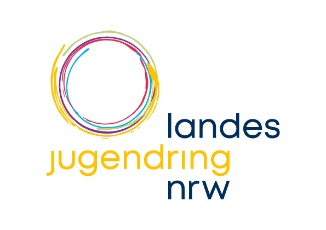 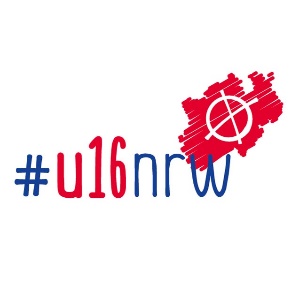 für die U16-Wahl der Oberbürgermeisterin / des Oberbürgermeistersder Stadt Kölnvom 31.August bis zum 04. September 2020Nur eine Bewerberin oder einen Bewerber ankreuzen, sonst ist Ihre Stimme ungültig.1Kossiski, AndreasSozialdemokratische Partei DeutschlandSPD2Detjen, JörgDIE LINKEDIE LINKE3Cremer, ChristianAlternative für DeutschlandAFD4Gabrysch, NicolinDEINE FREUND*INNEN/KLIMALISTE Köln KLIMAFREUNDE 5Campione, RobertoEinzelbewerber6Zimmermann, ThorGUTGUT7Neumeyer, SabineEinzelbewerberin8Nussholz, RobertEinzelbewerber9Rüdiger-René Karl Maria KeuneÖkologisch-Demokratische ParteiÖDP10Przygylski, Martin JosefEinzelbewerber11Reker, HenrietteEinzelbewerberin12Fuchs, OliverVolt DeutschlandVOLT13Langel, DagmarWIR SIND KÖLN 2020WIR SIND KÖLN